浅草薬剤師会Web研修会開催のお知らせ日時：2月16日（火）19時15分～発信会場：TKPガーデンシティPREMIUM秋葉原　ルーム2D　（〒101-0021　東京都千代田区外神田1-7-5　フロントプレイス秋葉原　TEL03-5289-7099）プログラム18時45分～　ログイン可能19時15分～19時30分 情報提供「レキサルティ」　　　　　　大塚製薬（株）北野憲治19時30分～21時00分「TKPガーデンシティPREMIUM秋葉原からWeb配信」『精神疾患治療における家族心理教育について～LAI剤型の活用も含めて～』　　　　　　　　　　　　　　　　　　　　　　　　　　　　土田病院　　渡邊　洋文　先生（※終了時間が前後することがございます）☆参加費　1,000円（会員と会員薬局勤務の方は無料です。浅薬会員以外の方は事務局から会費についてお送りいたします。）☆お申込みの方は、当日視聴するメールアドレスをご記入のうえ、浅草薬剤師会（FAX 03-5821-3288　asayaku@tulip.ocn.ne.jp）へお願いいたします。後日参加URLをお送りしますので申込者本人のお名前でご参加ください。キャンセルの場合は、電話（TEL　03-5829-8304）、メールFAXで事務局にお知らせください。☆キーワード詳細については後日、参加者の方にお送りします。☆本会は日本薬剤師研修センター認定の集合研修会1単位です。　　　　　　　　　　　　　　　　　　　　　　　　　　　　共催　社）浅草薬剤師会・大塚製薬株式会社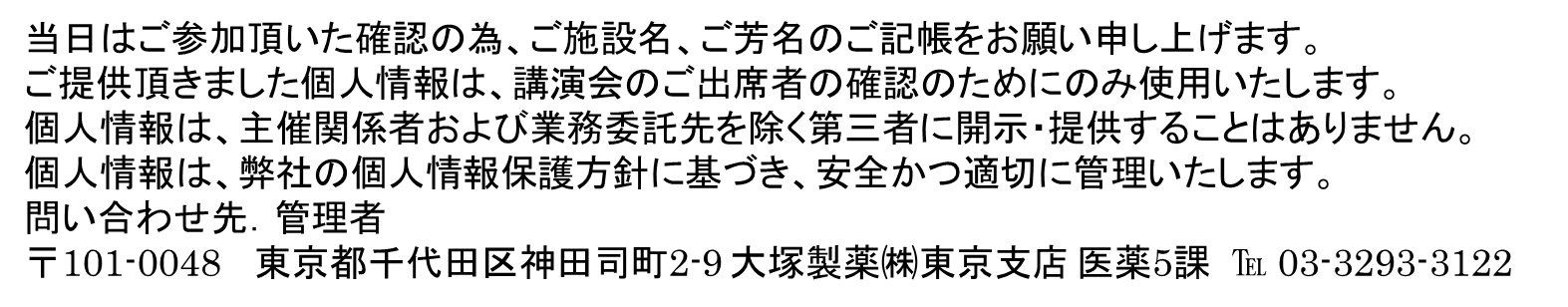 浅草薬剤師会Web研修会申込書　　　　　　　　　　　　　薬局　     　　　　　薬剤師氏名　　　　　　　　　　　　　　　　　　　薬剤師免許番号　　　　　　　　　　　　　　　　　 メールアドレス　　　　　　　　　　　　　　　　※会員の方は認定シールは浅薬ニュースに同封いたします。